49/2250/22Mineral Titles Act 2010Mineral Titles Act 2010NOTICE OF LAND CEASING TO BE A MINERAL TITLE AREANOTICE OF LAND CEASING TO BE A MINERAL TITLE AREATitle Type and Number:Exploration Licence in Retention 146Area ceased on:19 September 2021Area:16.00 HectareLocality:NOONAMAHName of Applicants(s)Holder(s):100% NORTHERN TERRITORIES RESOURCES PTY LTD* [ACN. 124 647 829]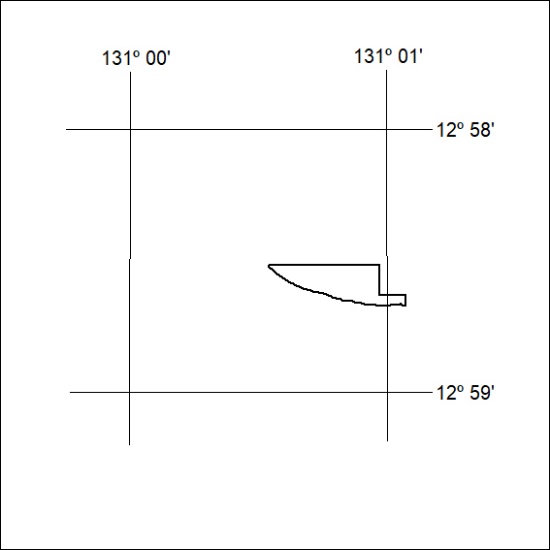 Mineral Titles ActNOTICE OF GRANT OF A  MINERAL TITLEMineral Titles ActNOTICE OF GRANT OF A  MINERAL TITLETitle Type and Number:Exploration Licence 32794Granted:16 February 2022, for a period of 6 YearsArea:115 Blocks, 348.43 km²Locality:NAPIERName of Holder/s:100% OMNIA PANTON PTY LTD [ACN. 648 190 934]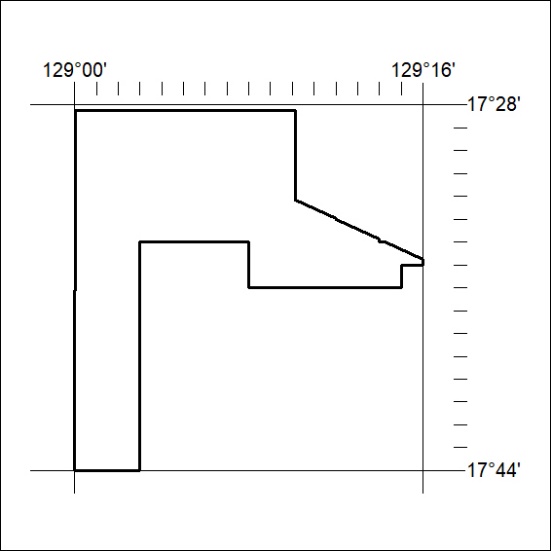 Area granted is indicated above. The titleholder is not permitted to exercise occupational rights on any land that is subject to a development title, or an application for a development title. Any land the subject of a Reserved Land gazettal under the Mineral Titles Act and all land vested in the Commonwealth of Australia is also excluded by description but not excised from the grant area.Area granted is indicated above. The titleholder is not permitted to exercise occupational rights on any land that is subject to a development title, or an application for a development title. Any land the subject of a Reserved Land gazettal under the Mineral Titles Act and all land vested in the Commonwealth of Australia is also excluded by description but not excised from the grant area.